У К А З                  ПРЕЗИДЕНТА РОССИЙСКОЙ ФЕДЕРАЦИИ                                   Утратил силу - Указ Президента                                        Российской Федерации                                       от 08.07.2013 г. N 613       Об утверждении порядка размещения сведений о доходах,           об имуществе и обязательствах имущественного        характера лиц, замещающих государственные должности         Российской Федерации, федеральных государственных         служащих и членов их семей на официальных сайтах               федеральных государственных органов и           государственных органов субъектов Российской             Федерации и предоставления этих сведений         общероссийским средствам массовой информации для                           опубликования        (В редакции указов Президента Российской Федерации          от 12.01.2010 г. N 59; от 02.04.2013 г. N 309)     1. Утвердить  прилагаемый  порядок   размещения   сведений   одоходах,  об  имуществе  и  обязательствах имущественного характералиц,  замещающих государственные  должности  Российской  Федерации,федеральных   государственных   служащих   и  членов  их  семей  наофициальных   сайтах   федеральных   государственных   органов    игосударственных    органов   субъектов   Российской   Федерации   ипредоставления  этих  сведений  общероссийским  средствам  массовойинформации для опубликования.     2. Настоящий Указ вступает в  силу  со  дня  его  официальногоопубликования.     Президент Российской Федерации                      Д.Медведев     Москва, Кремль     18 мая 2009 года     N 561     ________________     УТВЕРЖДЕН     Указом Президента     Российской Федерации     от 18 мая 2009 г.     N 561                           П О Р Я Д О К           размещения сведений о доходах, об имуществе и           обязательствах имущественного характера лиц,          замещающих государственные должности Российской         Федерации, федеральных государственных служащих и         членов их семей на официальных сайтах федеральных         государственных органов и государственных органов       субъектов Российской Федерации и предоставления этих            сведений общероссийским средствам массовой                   информации для опубликования        (В редакции указов Президента Российской Федерации          от 12.01.2010 г. N 59; от 02.04.2013 г. N 309)     1.  Настоящим  порядком устанавливаются обязанности УправленияПрезидента  Российской Федерации по вопросам государственной службыи   кадров,   подразделения   Аппарата   Правительства   РоссийскойФедерации,   определяемого   Правительством  Российской  Федерации,кадровых    служб    федеральных    государственных    органов    игосударственных   органов   субъектов   Российской   Федерации   поразмещению  сведений  о  доходах,  об  имуществе  и  обязательствахимущественного  характера лиц, замещающих государственные должностиРоссийской  Федерации,  федеральных  государственных  служащих,  ихсупругов и несовершеннолетних детей (далее - сведения о доходах, обимуществе и обязательствах имущественного характера) на официальныхсайтах   федеральных   государственных  органов  и  государственныхорганов субъектов Российской Федерации (далее - официальные сайты),а  также  по  предоставлению этих сведений общероссийским средстваммассовой информации для опубликования в связи с их запросами.    (Вредакции       Указа      Президента      Российской      Федерацииот 12.01.2010 г. N 59)     2. На  официальных   сайтах   размещаются   и   общероссийскимсредствам  массовой  информации  предоставляются  для опубликованияследующие  сведения  о  доходах,  об  имуществе  и   обязательствахимущественного характера:     а) перечень  объектов  недвижимого  имущества,   принадлежащихлицу,  замещающему  государственную  должность Российской Федерации(федеральному государственному служащему),  его супруге (супругу) инесовершеннолетним  детям  на праве собственности или находящихся вих пользовании,  с указанием вида,  площади и  страны  расположениякаждого из них;     б) перечень транспортных средств,  с указанием вида  и  марки,принадлежащих    на    праве    собственности   лицу,   замещающемугосударственную  должность   Российской   Федерации   (федеральномугосударственному    служащему),    его    супруге    (супругу)    инесовершеннолетним детям;     в) декларированный    годовой    доход    лица,    замещающегогосударственную  должность   Российской   Федерации   (федеральногогосударственного    служащего),    его    супруги    (супруга)    инесовершеннолетних детей.     3. В  размещаемых  на  официальных  сайтах  и  предоставляемыхобщероссийским  средствам  массовой  информации  для  опубликованиясведениях  о доходах,  об имуществе и обязательствах имущественногохарактера запрещается указывать:     а) иные  сведения  (кроме  указанных  в  пункте  2  настоящегопорядка) о  доходах  лица,  замещающего  государственную  должностьРоссийской Федерации (федерального государственного служащего), егосупруги  (супруга)  и  несовершеннолетних  детей,   об   имуществе,принадлежащем  на  праве  собственности  названным  лицам,  и об ихобязательствах имущественного характера;     б) персональные данные супруги (супруга),  детей и иных членовсемьи  лица,  замещающего  государственную   должность   РоссийскойФедерации (федерального государственного служащего);     в) данные,  позволяющие определить место жительства,  почтовыйадрес,  телефон  и  иные индивидуальные средства коммуникации лица,замещающего   государственную   должность   Российской    Федерации(федерального  государственного служащего),  его супруги (супруга),детей и иных членов семьи;     г) данные,  позволяющие  определить  местонахождение  объектовнедвижимого    имущества,    принадлежащих    лицу,     замещающемугосударственную   должность   Российской   Федерации  (федеральномугосударственному служащему),  его супруге  (супругу),  детям,  инымчленам   семьи   на   праве  собственности  или  находящихся  в  ихпользовании;     д) информацию,   отнесенную   к   государственной   тайне  илиявляющуюся конфиденциальной.     4. Сведения   о   доходах,   об   имуществе  и  обязательствахимущественного характера,  указанные в пункте 2 настоящего порядка,размещают  на  официальных  сайтах в течение 14 рабочих дней со дняистечения  срока,  установленного  для подачи справок о доходах, обимуществе  и  обязательствах  имущественного  характера ПрезидентомРоссийской Федерации, лицами, замещающими государственные должностиРоссийской Федерации и должности федеральной государственной службыв  Администрации  Президента  Российской  Федерации,  ПредседателемПравительства   Российской  Федерации,  заместителями  ПредседателяПравительства   Российской   Федерации,   федеральными  министрами,лицами,  замещающими должности федеральной государственной службы вАппарате   Правительства  Российской  Федерации,  а  также  лицами,замещающими  иные  государственные должности Российской Федерации идолжности федеральной государственной службы. (В   редакции   УказаПрезидента Российской Федерации от 02.04.2013 г. N 309)     5. Размещение  на  официальных  сайтах сведений о доходах,  обимуществе и обязательствах имущественного  характера,  указанных  впункте 2 настоящего порядка:     а)  представленных  Президентом  Российской Федерации, лицами,замещающими   государственные   должности  Российской  Федерации  идолжности   федеральной   государственной  службы  в  АдминистрацииПрезидента   Российской   Федерации,   обеспечивается   УправлениемПрезидента  Российской Федерации по вопросам государственной службыи кадров; (В   редакции   Указа   Президента  Российской  Федерацииот 12.01.2010 г. N 59)     б) представленных   Председателем   Правительства   РоссийскойФедерации,   заместителями  Председателя  Правительства  РоссийскойФедерации,  федеральными министрами,  лицами, замещающими должностифедеральной   государственной   службы   в  Аппарате  ПравительстваРоссийской  Федерации,   обеспечивается   подразделением   АппаратаПравительства  Российской  Федерации,  определяемым  ПравительствомРоссийской Федерации;     в) представленных  лицами,  замещающими  иные  государственныедолжности   Российской   Федерации    и    должности    федеральнойгосударственной    службы,    обеспечивается   кадровыми   службамисоответствующих    федеральных    государственных     органов     игосударственных органов субъектов Российской Федерации.     6.  Управление  Президента  Российской  Федерации  по вопросамгосударственной    службы    и   кадров,   подразделение   АппаратаПравительства  Российской  Федерации,  определяемое  ПравительствомРоссийской Федерации, и кадровые службы федеральных государственныхорганов  и  государственных органов субъектов Российской Федерации:(В  редакции Указа Президента Российской Федерации от 12.01.2010 г.N 59)     а) в   3-дневный   срок   со   дня   поступления   запроса  отобщероссийского средства массовой информации сообщают о  нем  лицу,замещающему    государственную   должность   Российской   Федерации(федеральному государственному  служащему),  в  отношении  которогопоступил запрос;     б) в  7-дневный   срок   со   дня   поступления   запроса   отобщероссийского    средства    массовой   информации   обеспечиваютпредоставление  ему  сведений,  указанных  в  пункте  2  настоящегопорядка,  в том случае,  если запрашиваемые сведения отсутствуют наофициальном сайте.     7.  Федеральные государственные служащие Управления ПрезидентаРоссийской  Федерации  по вопросам государственной службы и кадров,подразделения    Аппарата   Правительства   Российской   Федерации,определяемого     Правительством     Российской     Федерации,    игосударственные служащие кадровых служб федеральных государственныхорганов  и  государственных  органов субъектов Российской Федерациинесут  в  соответствии  с  законодательством  Российской  Федерацииответственность  за  несоблюдение  настоящего  порядка,  а также заразглашение   сведений,  отнесенных  к  государственной  тайне  илиявляющихся конфиденциальными. (В    редакции    Указа    ПрезидентаРоссийской Федерации от 12.01.2010 г. N 59)                           ____________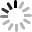 